Методические указанияк практическим занятиям и самостоятельной работе по дисциплине «ПСИХОЛОГИЯ (ИНКЛЮЗИВНЫЙ КУРС)»для студентов направления подготовки: 08.03.01 Строительство Квалификация: бакалаврСтавропольМетодические указания, составлены в соответствии Федеральным государственным образовательным стандартом высшего образования для студентов направления подготовки 08.03.01 «Строительство» и программы дисциплины «Психология (инклюзивный курс)».  Составитель: к.п.н., доцент Курилова С.Ю.СОДЕРЖАНИЕПрактическое занятие  № 1. Особые люди: кто они?………………...............4Практическое занятие  № 2. Современные представления о нормальном и отклоняющемся развитии..……………………………………………………….6Практическое занятие  № 3. Клинико-психолого-педагогические особенности людей с ограниченными возможностями здоровья …………….9Практическое занятие  № 4. Психологические основы этики работы и общения с людьми с ОВЗ.....................................................................................12Список рекомендуемой литературы…………………………….…………..…18Практическое занятие № 1Тема. ОСОБЫЕ ЛЮДИ: КТО ОНИ?1. Теоретическая частьМир, в котором мы живем, становится все более разнообразным, неоднородным. Вокруг нас все больше людей, которые чем-то отличаются от обычных людей, и их образ жизни отличается от привычного нам образа жизни. Разнообразие людей и их образа жизни заставляет нас становиться все более терпимыми (толерантными), понимать и принимать «инаковость» во всех ее проявлениях, стремиться к взаимопониманию и согласию в общении с другим человеком независимо от того, является ли этот человек «нормальным», то есть обычным, или он чем-то отличается от большинства. Толерантность становится тем социокультурным качеством человека, которое особенно ценится в разнообразном многополярном мире, так как толерантными людьми «инаковость» воспринимается и принимается как проявление индивидуальности другого человека. Поэтому в наше время важно воспитывать людей в духе толерантности, учить их жить и строить отношения с разными людьми в разнообразном мире.Лица с особенностями психофизического развития относятся к категории «иных», отличающихся от обычных, нормально развивающихся людей.Это такие люди, которые отличаются от большинства, от «среднестатистического» человека своего возраста по многим признакам. Таких людей иногда можно узнать по характерной внешности, по особенностям строения тела и конечностей. В других случаях внешность человека ничем не примечательна, но в общении с ним понимаешь, что он не такой, как все, потому что он трудно вступает в контакт, не может пользоваться речью. Такие люди обучаются по-другому и испытывают трудности при усвоении знаний, умений и навыков. У них большие трудности адаптации в обществе и в выполнении социальных ролей, поэтому они нуждаются в постоянной поддержке и помощи при осуществлении жизнедеятельности. И, наконец, некоторые из таких людей понимают и чувствуют, что они не такие, как все, их не принимают как равных, как обычных людей с такими же потребностями, какие есть у всех других людей. Таких людей в разные времена обозначали разными терминами. В начале ХХ века их называли «ненормальными», и почти одновременно с этим по отношению к ним начинает использоваться понятие «дефективные». В конце 1930-х годов вводится термин «аномальные», охватывающий все недостатки развития человека. Термин «дефект» сохраняется в названии науки «дефектология», которая буквально расшифровывается как «наука о дефекте». Использование термина «инвалид» говорит о том, что, во-первых, это люди, во-вторых, они имеют какие-то ограничения, в-третьих, они «неполноценные». Сейчас этот термин употребляется в основном для того, чтобы обозначить группу лиц, которые получают социальную помощь от государства. С начала 1990-х годов используются следующие термины: лица с особенностями психофизического развития (ОПФР), лица с особыми потребностями, лица с физическими и умственными недостатками, лица с ограниченными возможностями здоровья и жизнедеятельности (в России). В отдельных случаях используется краткий вариант «особый ребенок (человек)», «особые люди» вместо «лица с особенностями психофизического развития».Для успешной профессиональной деятельности будущие специалисты должны овладеть психологическими знаниями об особенностях развития человека, его психологических характеристиках, о специфике каждой категории особых людей. Без таких знаний невозможно осуществлять основные виды профессиональной деятельности.2. Вопросы к практическому занятию1. Отношение общества к людям с физическими и умственными недостатками (социально-исторический аспект).2. Концепция обеспечения качества жизни и нормализации жизни ребенка и его семьи.3. Стереотипы общественного сознания в отношении лиц с физическими и умственными ограничениями.4. Краткий исторический очерк научного изучения детей с физическими и умственными недостатками.Изложите свой взгляд на понятия «культура полезности» и «культура достоинства».3. Задания к практическому занятию1. Предложить варианты решения следующей ситуации: «Ребенок 5 лет ДЦП, гуляя во дворе с мамой (бабушкой), подходит к песочнице, где играют дети 2-3 лет и стремится включиться в процесс игры с песком. Двое из пяти родителей младших детей подходят к песочнице и забирают своих детей, не допуская контакта с ребенком».2. Слепой (слабовидящий) студент попал в группу сверстников. Общаясь с девушкой однокурсницей, он обратился к ней следующим образом: «Мне, приятно с тобой познакомиться и общаться, но мне хотелось бы представить, как ты выглядишь. Ты позволишь себя потрогать?». Какова адекватная реакция слепого (слабовидящего студента) на отказ девушки?3. В университет поступил парень, который плохо слышит на одно ухо. В первый учебный день никто из его однокурсников не знает об его особенности. В ходе лекций по предметам он очень часто переспрашивает у своих однокурсников некоторые слова и предложения. Реакция одногруппников неоднозначна. Одни помогали и всегда отвечали на вопросы, другие игнорировали или проявляли агрессию. Какова адекватная реакция слабослышащего студента?4. Задания для самостоятельной работы1. Как Вы понимаете сущность интеграции в общество людей с физическими и умственными ограничениями?2. Какие существуют понятия для обозначения особых людей? Какие из этих понятий для Вас являются приемлемыми и неприемлемыми? Обоснуйте выбор.3. Почему, на Ваш взгляд, увеличивается число детей с отклонениями в развитии? Какие факторы в настоящее время оказывают преимущественное влияние на этот процесс? Ответ обосновать.4. «Способ классификации людей с ограниченными возможностями и слова, которые употребляют при описании таких людей, отражают и определяют состояние наших умов». Как Вы понимаете данное высказывание? Приведите примеры, подтверждающие эту цитату. Выскажите свое мнение по этому вопросу.5. Назовите несколько терминов, которые следует избегать при обсуждении проблем, связанных с людьми/детьми с инвалидностью. Ответ обосновать.6. Проведите самодиагностику по методикам «Диагностика коммуникативной толерантности» В.В. Бойко «Шкала эмоционального отклика» А. Меграбяна и Н. Эпштейна. Оцените себя по направлениям: умение общаться, чувство такта, чувство долга дисциплинированность, проявление терпимости к детям с ООП, инвалидам, беженцам, этническим группам способность к сопереживанию, восприимчивость к новому нетрадиционному, владение мимикой, жестами эмоциональным состоянием, умение проводить оценку и самооценку деятельности.Практическое занятие № 2Тема. Современные представления о нормальном и отклоняющемся развитии1. Теоретическая частьОтклоняющееся психическое развитие – это нарушение, как самого процесса психического развития, так и его результатов, это уклонение в сторону от нормального хода психического развития.При рассмотрении процессов отклоняющегося развития, или нарушений психического развития, следует различать два термина – «нарушения психического развития» и «психические нарушения». Психические нарушения – это нарушения психического отражения окружающей действительности, нарушения функционирования психики, при которых не складывается истинная картина мира и невозможна адекватная регуляция человеком собственной активности. Нарушения психического развития – это нарушения процесса и результатов развития в результате изменения закономерностей психического развития, его предпосылок, условий, источников. Понятия «отклоняющееся развитие» и «нарушения психического развития» могут использоваться как синонимы, хотя и имеют некоторые смысловые оттенки. Нарушения психического развития могут наблюдаться как при наличии психических нарушений, так и при их отсутствии.Определение «степени нормальности» человека – сложная междисциплинарная проблема. Когда речь заходит об отклонениях в развитии человека, необходимо уяснить понятие «норма». В самом общем смысле понятие нормы восходит к латинскому «правило», «образец».Норма предполагает такое сочетание личности и социума, когда она бесконфликтно и продуктивно выполняет ведущую деятельность, удовлетворяет свои основные потребности, отвечая при этом требованиям социума соответственно ее возрасту, полу, психосоциальному развитию.Ориентация на норму важна на этапе выявления недостатков в развитии с целью определения специальной помощи. Актуальны несколько значений этого понятия.Среднесmаmuсmuческая норма – уровень психосоциального развития человека, который соответствует средним качественно-количественным показателям, полученным при обследовании группы популяции людей того же возраста, пола, культуры и т.д. Попадание в зону средней статистической нормы означает уровень развития, свойственный не менее чем 68 % лиц данной возрастной категории, пола и т.д. Ориентация на статистическую норму важна, прежде всего, на этапе выявления недостатков в развитии и определения меры их патологичности, требующей специальной психолого-педагогической, а в некоторых случаях и медицинской помощи.Функциональная норма – индивидуальная норма развития. В основе концепции функциональной нормы лежит представление о неповторимости пути развития каждого человека, а также о том, что любое отклонение можно считать отклонением только в сопоставлении с индивидуальной тенденцией развития каждого человека. Другими словами, функциональная норма – это своего рода индивидуальная норма развития, которая является отправной точкой и одновременно целью реабилитационной работы с человеком, независимо от характера имеющихся у него нарушений. Идеальная норма – некое оптимальное развитие личности в оптимальных для нее социальных условиях. Можно сказать, что это высший уровень нормы функциональной. Идеальные нормы возникали в виде обобщения положительных качеств выдающихся представителей человечества, обеспечивавших его прогрессивное развитие, и фиксировались в так называемых нормативных науках, например, педагогике, политике, праве и др. Идеалы, несмотря на кажущуюся отдаленность от реальности, играют чрезвычайно важную роль в регуляции поведения человека и жизни общества. Проблема «норма – патология» – это одна из острейших проблем современного человекознания, по своему содержанию выходящая далеко за пределы медицины. Острый дискуссионный характер данной проблемы проявляется в многочисленных вариантах ее решения, каждый из которых имеет как свои достоинства, так и явные недостатки. В последние два десятилетия в науке отчетливо доминирует воззрение о том, что норма и патология – это две крайние точки, между которыми не существует четкой границы. Именно поэтому их так трудно дифференцировать и найти четкие критерии их различения.2. Вопросы к практическому занятию1. Общая характеристика отклоняющегося психического развития.2. Дихотомия «норма – патология» в специальной психологии.3. Научный вклад Л.С. Выготского в специальную психологию.4. Факторы отклоняющегося психического развития (психического дизонтогенеза).4.1. Биологические факторы.4.2. Социальные факторы.5. Закономерности отклоняющегося психического развития.5.1. Психологическая структура нарушений как проявление закономерностей отклоняющегося психического развития.5.2. Возраст и возрастная периодизация при отклоняющемся психическом развитии.5.3. Компенсация в процессе отклоняющегося психического развития.5.4. Факторы вариативности отклоняющегося психического развития.5.5. Классификация отклоняющегося психического развития.3. Задания к практическому занятиюПочему, на Ваш взгляд, увеличивается число детей с отклонениями в развитии? Какие факторы в настоящее время оказывают преимущественное влияние на этот процесс?Какие наследственные заболевания Вы знаете? Что обозначает понятие «наследственные болезни»?Какие факторы, вызывающие отклонения в психическом развитии, можно контролировать, а какие нельзя? Возможна ли профилактика отклоняющегося развития у детей? Как это зависит от фактора дизонтогенеза? Каким образом можно осуществлять профилактику?Объясните сущность высказывания Л.С. Выготского о превращении минуса дефекта в плюс компенсации.4. Задания для самостоятельной работы1. Групповая дискуссия «Кому и зачем нужна норма психического развития?».Студенты разбиваются на две подгруппы. Участники первой подгруппы представляют себя в качестве  сторонников точки зрения о том, что понятие нормы психического развития необходимо для науки и практики. Участники второй подгруппы представляют себя в качестве  сторонников противоположной точки зрения: они считают, что понятие нормы психического развития бесполезно и даже вредно. Подгруппы по очереди обмениваются аргументами, подтверждающими точку зрения каждой из подгрупп. В заключение дискуссии подгруппы меняются ролями, и каждая подгруппа составляет резюме, которое по содержанию опровергает ее изначальную точку зрения.2. Выполните следующее упражнение в группе: «КТО ТЕБЯ ПОЗВАЛ. УЗНАЙ». Цель: развитие чувствования студентами друг друга, дифференцировка слухового восприятия, соотнесение человека и его звукового образа, развитие эмпатии. Студенты, каждый по очереди, становятся в конец комнаты и закрывают глаза – водят. Два человека из группы по очереди зовут водящего по имени. Задача водящего – отгадать, догадаться, кто его позвал. Если учащиеся хорошо знакомы друг с другом, то можно усложнить задание, предложив им изменить голос.Практическое занятие № 3Тема. КЛИНИКО-ПСИХОЛОГО-ПЕДАГОГИЧЕСКИЕ ОСОБЕННОСТИ ЛЮДЕЙ С ОГРАНИЧЕННЫМИ ВОЗМОЖНОСТЯМИ ЗДОРОВЬЯ1. Теоретическая частьЧаще всего под «людьми с ограниченными возможностями» в научной литературе принято понимать людей, которые имеют те или иные ограничения в повседневной жизнедеятельности, связанные с физическими, психическими или сенсорными дефектами.Всемирная организация здравоохранения (ВОЗ) приняла вариант трехзвенной шкалы ограниченных возможностей:а) недуг – любая утрата или аномалия психологической, либо физиологической, либо анатомической структуры или функции;б) ограниченные возможности – любое ограничение или потеря способности (вследствие наличия дефекта) выполнять какую-либо деятельность таким образом или в таких рамках, которые считаются нормальными для человека;в) недееспособность (инвалидность) – любое следствие дефекта или ограниченных возможностей конкретного человека, препятствующее или ограничивающее выполнение им какой-либо нормативной роли (исходя из возрастных, половых и социокультурных факторов).В России чаще используется термин «инвалид». Согласно Федеральному Закону «O социальной защите инвалидов в Российской Федерации» (1995 г.), инвалид характеризуется как лицо, которое имеет нарушение здоровья со стойким расстройством функций организма, обусловленное заболеваниями, последствиями травм или дефектами, приводящими к ограничению жизнедеятельности и вызывающее необходимость его социальной защиты. Ограничение жизнедеятельности – полная или частичная утрата лицом способности или возможности осуществлять самообслуживание, самостоятельно передвигаться, ориентироваться, общаться, контролировать свое поведение, обучаться и заниматься трудовой деятельностью.Как определить, подпадает ли болезнь под категорию ограничения возможности здоровья? Есть универсальная шкала ограничения человеческих возможностей. Она принята Всемирной организацией здравоохранения в середине 80-х годов прошлого века. Шкала очень простая и делится всего на 3 ступени: аномалия или утрата анатомической функции или целой структуры;потеря способности поддержки собственной жизнедеятельности; полная или частичная недееспособность (известная как инвалидность). Это обобщённый способ определения больных, имеющих категорию ОВЗ. С медицинской точки зрения под список ограниченной возможности здоровья подходят следующие проблемы и расстройства в организме:дисфункция речевого аппарата; функциональные нарушения опорно-двигательного аппарата; нарушения зрительной функции; частичные нарушения или полное отсутствие слуха; задержка психического и умственного развития (чаще всего встречается в детском возрасте); проблемы с коммуникацией (или вовсе отсутствие навыков общения); нарушения, сочетающие в себе сразу несколько дефектов (комплексные).Характеристика лиц с ОВЗ зависит от многих показателей, из которых определяющим является сам дефект. Ведь именно от него зависит дальнейшая практическая деятельность индивидуума. 2. Вопросы к практическому занятию1. Общие и специфические особенности лиц с отклонениями в развитии. 2. Клинико-психолого-педагогические особенности лиц с сенсорными, двигательными и речевыми нарушениями. 3. Клинико-психолого-педагогические особенности лиц с УО. 4. Клинико-психолого-педагогические особенности лиц с ЗПР. 5. Клинико-психолого-педагогические особенности лиц с аутизмом (РДА). 6. Клинико-психолого-педагогические особенности лиц с нарушениями поведения. 7. Клинико-психолого-педагогические особенности лиц с комплексными нарушениями развития.3. Задания к практическому занятию1. Что произойдёт с ощущением в каждом из описанных случаев? а) Повреждена сетчатка глаза; б) Перерезан зрительный нерв; в) В затылочных долях больших полушарий головного мозга произошло отмирание нервных клеток (по В. С. Мерлину).2. Почему, воспринимая кинофильм, мы соотносим звуки голоса говорящего человека с движениями его рта на экране, хотя источник звука иной? 3. Слепо-глухая Ольга Скороходова пишет о том, как она представляет себе абрикосовый цвет: «В моем воображении возникали нагретые солнцем душистые абрикосы, которые я срываю с веток и тут же съедаю; но это отнюдь не помогло мне в смысле представления цвета абрикосов». Какой вывод о природе представлений памяти можно сделать из этого примера?4. Приведите примеры, как влияют шумы различной частоты на разборчивость речи.4. Задания для самостоятельной работы1. 27-летняя девушка не может самостоятельно передвигаться – только на коляске или с чьей-либо помощью. Девочка родилась физически здоровой, но с 10 лет начали проявляться симптомы атрофии мышц – усталость, слабость. Последние два года обучения в школе занималась дома. Надеялась на выздоровление, но информация о поставленном диагнозе и пожизненной инвалидности I группы стала сильной психологической травмой.Определите основную проблему.Законодательная база, используемая специалистом социальной работы в данном случае?Какие учреждения социального профиля могут помочь девушке?Какие меры помощи можно использовать в данном случае?2. Представьте подборку видеороликов по формированию социального аспекта инвалидности и обеспечению равных возможностей лиц с ОВЗ. 3. Проведите анализ инфраструктуры доступной среды в учебных заведениях вашего города по плану: название города, учебного заведения; численность детей с ОВЗ; наличие средств визуализации доступной среды в образовательном учреждении;наличие методического обеспечения инклюзивного образования для лиц с ОВЗ.Практическое занятие № 4Тема. ПСИХОЛОГИЧЕСКИЕ ОСНОВЫ ЭТИКИ РАБОТЫ И ОБЩЕНИЯ С ЛЮДЬМИ С ОВЗ1. Теоретическая частьНа практическом занятии реализуется интерактивная форма обучения – дискуссия.Этика – учение о морали, нравственности. Термин «этика» впервые употребил Аристотель (384-322 до н.э.) для обозначения практической философии, которая должна дать ответ на вопрос, что мы должны делать, чтобы совершать правильные нравственные поступки.Важнейшими категориями этики являются: «добро», «зло», «справедливость», «благо», «ответственность», «долг», «совесть» и т. д.Составной частью этики является профессиональная или деловая этика – совокупность морально-этических и нравственных норм и модель поведения специалиста в соответствующей профессиональной сфере.Профессиональная этика для каждого из специалистов – не просто формальное требование, а главенствующий принцип ежедневной деятельности. Быть носителем этических принципов важно по нескольким причинам: соблюдение профессиональной этики ведет к успешному оказанию гражданам услуг, поддержанию репутации учреждения, а также формированию положительной культуры в учреждении.За последние годы приняты Кодексы этики и служебного поведения  государственных служащих, работников социальной защиты населения и учреждений социального обслуживания и т. д.В Кодексах этики предусмотрены такие требования как добросовестность, гуманизм, беспристрастность, компетентность, нейтральность, корректность, терпимость, бесконфликтность, ответственность, порядочность и строгое соблюдение конфиденциальности.Составной частью философии социальной защиты людей с ОВЗ является философия независимой жизни.Понятие «независимая жизнь» в концептуальном значении подразумевает два взаимосвязанных момента: 1. Независимая жизнь – это право человека быть неотъемлемой частью жизни общества и принимать активное участие в социальных, политических и экономических процессах, иметь свободу выбора и свободу доступа к жилым и общественным зданиям, транспорту, средствам коммуникации, страхованию, труду и образованию, возможность самому определять и выбирать, принимать решения и управлять жизненными ситуациями.2. Независимая жизнь – это способ мышления, это психологическая ориентация личности, которая зависит от ее взаимоотношений с другими личностями, ее физическими возможностями, системой служб поддержки и окружающей средой.Общие принципы и цели независимости инвалида сформулированы в Декларации независимости инвалида. ДЕКЛАРАЦИЯ НЕЗАВИСИМОСТИ ИНВАЛИДА  Не рассматривайте мою инвалидность как проблему.  Не надо меня жалеть, я не так слаб, как кажется. Не рассматривайте меня как пациента, так как я просто ваш соотечественник.   Не старайтесь изменить меня. У вас нет на это права. Не пытайтесь руководить мною. Я имею право на собственную жизнь, как любая личность.   Не учите быть меня покорным, смиренным и вежливым. Не делайте мне одолжения. Признайте, что реальной проблемой, с которой сталкиваются инвалиды, является их социальное обесценивание и притеснение, предубежденное отношение к ним.   Поддержите меня, чтобы я мог по мере сил внести свой вклад в общество.  Помогите мне познать то, что я хочу. Будьте тем, кто заботится, не жалея времени, и кто не борется в попытке сделать лучше.  Будьте со мной, даже когда мы боремся друг с другом.  Не помогайте мне тогда, когда я в этом не нуждаюсь, если это даже доставляет вам удовольствие.   Не восхищайтесь мною. Желание жить полноценной жизнью не заслуживает восхищения.   Узнайте меня получше. Мы можем стать друзьями.  Будьте союзниками в борьбе против тех, кто пользуется мною для собственного удовлетворения.   Давайте уважать друг друга. Ведь уважение предполагает равенство. Слушайте, поддерживайте и действуйте.При взаимодействии с людьми с инвалидностью должны соблюдаться общепризнанные нравственно-правовые принципы общения: уважительность, гуманность, вежливость, неразглашение медицинской тайны, конфиденциальность, невмешательство в сферу личной жизни гражданина, преобладать индивидуальный подход к человеку:при разговоре с инвалидом  обращаться непосредственно к нему, а не к сопровождающему или переводчику жестового языка, которые присутствуют при разговоре,при знакомстве с человеком с инвалидностью, вполне естественно пожать ему руку: даже те, кому трудно двигать рукой или кто пользуется протезом, вполне могут пожать руку – правую или левую, что вполне допустимо,при встрече с человеком с нарушениями зрения обязательно представляются все присутствующие. Если общая беседа в группе, не забывать пояснять, к кому в данный момент обращаются,в случае предложения помощи необходимо ожидать пока ее примут, а затем поинтересоваться, что и как делать,к ребенку допустимо обращаться по имени, к взрослому – по имени и отчеству; говорить с человеком с инвалидностью нужно обычным голосом и языком (только в случае общения со слабослышащим, можно увеличить громкость, а с человеком, имеющего нарушения интеллектуального развития – перейти на общение на ясном языке). Обращаться к ним по имени и на ты, только в случае знакомства,при разговоре с человеком, испытывающим трудности в общении, слушать его внимательно. Необходимо быть терпеливым, не поправлять, не перебивать его и не договаривать за него, избегать конфликтных ситуаций. Внимательно слушать человека с инвалидностью и стараться слышать его. Регулировать собственные эмоции, возникающие в процессе взаимодействия. Стараться цивилизовано противостоять манипулированию. Обеспечивать высокую культуру и этику взаимоотношений.2. Вопросы к дискуссии1. Понятие этики. Концепция философии независимой жизни.2. Нормы взаимодействия с людьми, испытывающими трудности при передвижении.3. Правила этикета при общении с людьми с нарушениями зрения.4. Правила этикета при общении с людьми с нарушениями слуха.5. Правила этикета при общении с людьми с затруднениями речи.6. Правила этикета при общении с людьми с психическими проблемами.7. Особенности взаимодействия с различными группами инвалидов.8. Требования к специализированным рабочим местам для людей с ОВЗ.9. Создание рабочих мест (рабочей зоны) для инвалидов.10. Организация рабочего места инвалида.3. Задания к практическому занятию1. Выполните следующие упражнения:«Глаза в глаза»Ведущий говорит о том, что в обычной жизни зачастую люди довольствуются поверхностными, неглубокими контактами друг с другом, не пытаясь увидеть, что чувствует, переживает другой, после чего предлагает участникам занятия в течение 3-5 минут смотреть в глаза другим, стараясь установить контакт с каждым членом группы. По окончании ведущий спрашивает о чувствах, испытанных во время упражнения, кому и почему было трудно установить зрительный контакт. Это упражнение помогает установить на этапе знакомства более глубокий и доверительный контакт между участниками группы.«РУКИ ЗНАКОМЯТСЯ. РУКИ ССОРЯТСЯ. РУКИ МИРЯТСЯ»Цель: соотнесение человека и его тактильного образа, снятие телесных барьеров; развитие умения выражать свои чувства и понимать чувства другого через прикосновение.Упражнение выполняется в парах с закрытыми глазами, дети сидят напротив друг друга на расстоянии вытянутой руки. Взрослый дает задания (каждое задание выполняется 2-3 минуты): - Закройте глаза, протяните навстречу друг другу руки, познакомьтесь одними руками. Постарайтесь получше узнать своего соседа. Опустите руки.- Снова вытяните руки вперед, найдите руки соседа. Ваши руки ссорятся. Опустите руки.- Ваши руки снова ищут друг друга. Они хотят помириться. Ваши руки мирятся, они просят прощения, вы расстаетесь друзьями.Обсудите, как проходило упражнение, какие чувства возникали в ходе упражнения, что понравилось больше?2.  У вас создались натянутые отношения с одногруппниками. Допустим, что причины этого Вам не совсем ясны, но нормализовать отношения необходимо, чтобы не страдала учеба и взаимоотношения. Каковы Ваши действия?Выберите один из предложенных ответов.а) Открыто вызову разговор, чтобы выяснить истинные причины натянутых взаимоотношений.б) Прежде всего попытаюсь разобраться в собственном поведении по отношении к группе.в) Обращусь к группе со словами: «От наших натянутых отношений страдает дело. Пора договориться, как взаимодействовать дальше». 3. Слабовидящий человек пытается узнать адрес, (место, направление, номер кабинета) поэтому может попросить других людей прочитать, указать или довести его до места, которое ему необходимо. Проанализируйте следующие диалоги:а) - Вы не могли бы сказать номер этого кабинета?- Нет, мне некогда!- Ничего. Я обращусь к другому.б)- Вы не могли бы сказать номер этого кабинета?- Нет, мне некогда!- Вы грубиян, мне нужна Ваша помощь, а ВЫ!4. Каждый студент составляет список черт характера, свойств и качеств кого-либо из группы. Нельзя прямо указывать на признаки, особенно внешние, по которым очень легко идентифицировать личность описываемого. В такой психологической характеристике должно быть не менее 10-12 черт. Затем написавший зачитывает свое «произведение» вслух, а группа решает, кто это. В конце занятия проводится анализ получившихся психологических портретов, оцениваются глубина и точность проникновения в личность. Цель – развитие навыков составления психологического портрета личности.5. Какие типы установок на восприятие другого человека возможны? Почему искажаются представления о другом человеке? Ответ аргументировать.4. Задания для самостоятельной работы1. Обсуждение на тему: «Как я чувствую себя в группе?».2.  Выполните следующее упражнение: «Спина к спине».Ведущий говорит о том, что на группе имеется возможность получить опыт общения, недоступный в. повседневной жизни. Двое участников группы садятся спиной к спине друг к другу и стараются в таком положении в течение 3-5 минут поддерживать разговор. По окончании они делятся своими ощущениями. Ведущий может спросить:- было ли это похоже на знакомые житейские ситуации, например, телефонный разговор), в чем отличия:- легко ли было вести разговор;- какой получается беседа - более откровенной или нет.Остальные участники группы также могут поделиться своими чувствами.3. Подготовить сообщение на тему «Эмпатия как средство общения». Проанализируйте сильные и слабые стороны своего умения слушать.4. Опишите несколько хорошо знакомых вам ситуаций общения и проанализируйте их: выделите мотив, цель, психологические особенности партнера, способы взаимодействия.5. В конкретных ситуациях общения спрогнозируйте различные варианты взаимодействия с людьми в зависимости от их индивидуальных особенностей.6. Подготовить сообщение о барьерах в общении.7. Расскажите о своем опыте преодоления барьеров в общении. Проблемные ситуации обсудите.8. Эвфемизмы – мягкие эквиваленты достаточно резких слов или выражений, которые предпочтительно завуалировать, например, вместо «он умер» – «он ушел из жизни», «бедный» – «нуждающийся», «старый человек» – «человек преклонного возраста» и т. п. Придумайте не менее 10 слов, неприятных для партнера, и подберите к ним эвфемизмы.9. Привести примеры, где встречаются проблема восприятия человека человеком.10. Проанализировать эффекты межличностного восприятия: ореола, первичности, новизны, проекции, стереотипизации.11. Подготовить сообщение о роли такесики (прикосновение людей друг к другу во время общения) в общении.Список рекомендуемой литературыа) основная литература: 1. Азбукина, Е. Ю. Основы специальной педагогики и психологии: учебник / Е. Ю. Азбукина, Е. Н. Михайлова. – М.: ИНФРА-М, 2021. – 396 с. –ISBN 978-5-16-015062-8. – Текст: электронный. – URL: https://znanium.com/catalog/product/1151533.2. Старобина, Е. М. Профессиональная ориентация лиц с учетом ограниченных возможностей здоровья: учебное пособие / Е.М. Старобина, Е.О. Гордиевская, И.Е. Кузьмина. – М.: ФОРУМ: ИНФРА-М, 2021. – 352 с. – ISBN 978-5-00091-745-9. – Текст: электронный. – URL: https://znanium.com/catalog/product/1045332.б) дополнительная литература:1. Глухов, В. П. Дефектология. Специальная педагогика и специальная психология: курс лекций / В. П. Глухов. – М.: МПГУ, 2017. – 312 с. – ISBN 978-5-4263-0575-5. – Текст: электронный. – URL: https://znanium.com/catalog/product/1316658. 2. Малышева, О. А. Специальная психология: учебное пособие / О. А. Малышева. С. А. Прокопьева; Федер. служба исполн. наказаний, Вологод. ин-т права и экономики. – Вологда: ВИПЭ ФСИН России, 2018. – 141 с. – ISBN 978-5-94991-426-7. – Текст: электронный. – URL: https://znanium.com/catalog/product/1229033.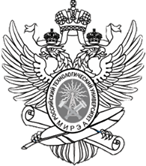 МИНОБРНАУКИ РОССИИФедеральное государственное бюджетное образовательное учреждение  высшего образования«МИРЭА – Российский технологический университет»РТУ МИРЭАФилиал РТУ МИРЭА в г. Ставрополе